[ALL INDIA TENNIS ASSOCIATION]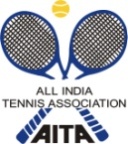 Sing-in timings at the venue:-Qualifying	:- 12.00pm to 02.00pm on 15-03-2013 (Friday)Main Draw	:- 12.00pm to 02.00pm on 17-03-2013 (Sunday)HOTEL DETAILSRULES / REGULATIONS                                             NAME OF THE TOURNAMENT ANANTHA BIOTECHNOLOGIES & ALLIED INDUSTRIES PVT. Ltd.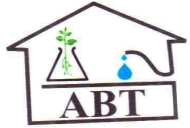                                             Talent Series                                             NAME OF THE TOURNAMENT ANANTHA BIOTECHNOLOGIES & ALLIED INDUSTRIES PVT. Ltd.                                            Talent SeriesNAME OF THE STATE ASSOCIATIONAndhra Pradesh Lawn Tennis AssociationHONY. SECRETARY OF ASSOCIATIONMr. Ashok kumarADDRESS OF ASSOCIATIONADDRESS: Room no-12, SAAP Tennis Complex, Fateh Maiden, .TOURNAMENT DATES18-03-2013 to 22-03-2013THE ENTRY IS TO BE SENTTHE ENTRY IS TO BE SENTP. SUDHAKAR, Tournament Director.P. SUDHAKAR, Tournament Director.ADDRESSADDRESSPEASE MEMORIAL TENNIS CLUBPEASE MEMORIAL TENNIS CLUBCOURT ROAD, ANANTAPURCOURT ROAD, ANANTAPURANANTAPUR DIST, A.P.ANANTAPUR DIST, A.P.TELEPHONE09949539009FAXEMAILsudha_p65@rediffmail.comCATEGORY ()N(      )NS(      )SS(      )CS(      )TS( )AGE GROUPS ()U-12(      )U-14(      )U-16( )U-18( )SIGN-INQUALIFYING15-03-2013MAIN DRAW17-03-2013MAIN DRAW SIZESingles32Doubles16QUALIFYING DRAW SIZESinglesOpenDoublesNADATES FOR SINGLESQUALIFYING16th and 17th March 2013 MAIN DRAW18th to 22nd March 2013DATES FOR DOUBLESQUALIFYINGMAIN DRAWENTRY DEADLINE25th Feb 2013WITHDRAWAL DEADLINEWITHDRAWAL DEADLINE11th March 201311th March 2013NAME OF THE VENUENAME OF THE VENUEPEASE CLUB, PTC Grounds, AnantapurPEASE CLUB, PTC Grounds, AnantapurADDRESS OF VENUEADDRESS OF VENUEPEASE CLUBPEASE CLUBTELEPHONE9949539009, 8099889889FAXEMAILsudha_p65@rediffmail.comsudha_p65@rediffmail.comCOURT SURFACECLAYBALLSWILSON / SLAZENGERWILSON / SLAZENGERNO. OF COURTS6FLOODLIT22TOURNAMENT ORGANISERK Radakrishna ReddyTOURNAMENT DIRECTORP SudhakarP SudhakarNAMESapthagiri BallaNAMENAMESRS ResidencyADDRESSAnanthapurADDRESSADDRESSAnantapur08554-220914/15/1608554227777 / 78/79Anantapur Dist, A.P.TARIFF / ACTARIFF TARIFF DOUBLE / ACNegotiableSINGLE Non ACSINGLE Non ACNegotiableFamily ACNegotiableDOUBLE ACDOUBLE ACNegotiableCave Cottage ACNegotiableTRIPLE ACTRIPLE ACNegotiableBig Family ACNegotiableTRIPLETRIPLENegotiableDISTANCE1 KMDISTANCEDISTANCE1 KMNAMESWAGATH HOTELNAMENAMEAMARAVATHI HOTELADDRESSANANTAPURADDRESSADDRESSANANTAPURTelephone9490037878TelephoneTelephone08554223516 / 17 / 18TARIFF TARIFFTARIFFSINGLE (AC)NegotiableSINGLE (AC)SINGLE (AC)NegotiableDOUBLE (AC)NegotiableDOUBLE Deluxe  DOUBLE Deluxe  NegotiableDouble DeluxeNegotiablePREMIERE SUITEPREMIERE SUITENegotiableDISTANCE1.5 KM1.5 KMDISTANCE1.5KMENTRY
Entry can be sent by post / Fax.   No entry will be accepted through telephone.
AGE ELIGIBILITY
Players born:After 1st Jan 1995 are eligible for participation in U/18, After 1st  Jan 1997 are eligible for participation in U/16, After 1st  Jan 1999 are eligible for participation in U/14,After 1st Jan 2001 are eligible for participation in U/12.
MATCH FORMAT
All Main Draw matches will be of best 3 Tie Break Sets.
In case of a Qualifying Draw of 32, matches will be best of 3 tie break sets. No-Ad System of scoring will be used.
ENTRY FEEAITA Registration Card
It is mandatory for the player to carry ORIGINAL REGISTRATION CARD for the sign-in. 